XV CONCURSO DE PROYECTOS 2019-IIANEXO 1Ficha de InscripciónFecha de Inscripción: _____________________   Firma del docente: _______________Presentar la Ficha de inscripción y la documentación requerida según las especificaciones de las bases del concurso hasta el 09/12/2019 a las 11:00 horas:De forma Física entregar en: Dirección de Escuela (impreso y en CD). De forma virtual a: portafolioepis@upt.pe (*) El Proyecto para ser considerado inscrito deberá cumplir con ambas entregas (física y virtual), cumpliendo con los requisitos de forma completa.  Nota: Tener cuenta la siguiente estructura al enviar el correo electrónico:El asunto debe estar en mayúsculasEjemplo: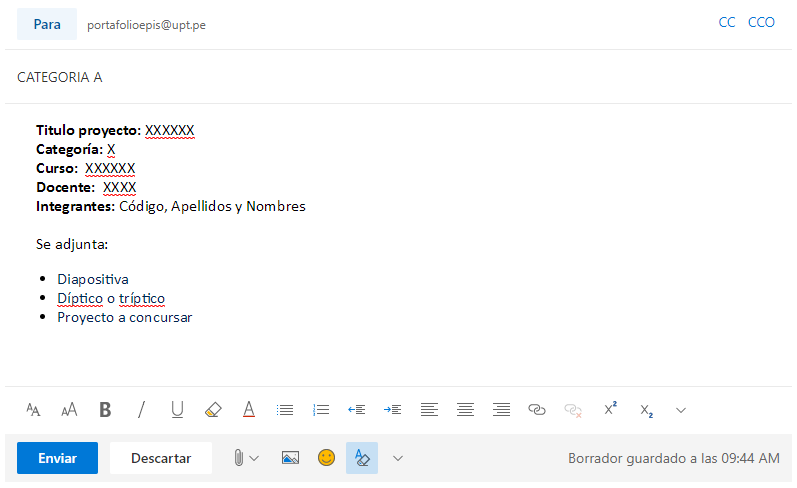 Título del proyectoTítulo del proyectoInformación del cursoInformación del cursoInformación del cursoInformación del cursoInformación del cursoCicloCódigoNombre Nombre Nombre Docente AsesorDocente AsesorInformación de los estudiantesInformación de los estudiantesInformación de los estudiantesInformación de los estudiantesInformación de los estudiantesApellidos y NombresApellidos y NombresApellidos y NombresCorreo electrónicoCelularCategoría del ProyectoCategoría del ProyectoCategoría del ProyectoCategoría del ProyectoCategoría del Proyecto“A”             Del 1 a 4 ciclo“A”             Del 1 a 4 ciclo“A”             Del 1 a 4 ciclo  “B”             Del 5 a 7 ciclo“C”            Del 8 a 10 ciclo